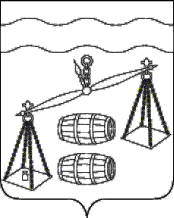 Администрация городского поселения 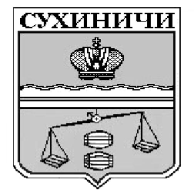 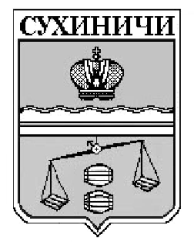 «Поселок Середейский»Сухиничский районКалужская областьП О С Т А Н О В Л Е Н И Е     от   20.12.2023 г                                                                                    № 135   В соответствии с Трудовым кодексом Российской Федерации, руководствуясь Уставом городского поселения «Поселок Середейский», администрация городского поселения «Поселок Середейский» ПОСТАНОВЛЯЕТ:Признать утратившим силу следующие постановления администрации городского поселения «Поселок Середейский»:Постановление администрации городского поселения «Поселок Середейский» от 29.04.2013 № 32а «Об установлении системы  оплаты труда обеспечивающих работников администрации ГП «Поселок Середейский», замещающих должности, не являющиеся  должностями муниципальной службы, и работников, осуществляющих профессиональную деятельность по должностям служащих и по рабочим профессиям»;Постановление администрации городского поселения «Поселок Середейский» от 25.12.2017 № 87 «О внесении изменений в постановление администрации городского поселения «Поселок Середейский» от 29.04.2013 № 32а «Об установлении системы  оплаты труда обеспечивающих работников администрации ГП «Поселок Середейский», замещающих должности, не являющиеся  должностями муниципальной службы, и работников, осуществляющих профессиональную деятельность по должностям служащих и по рабочим профессиям»;Постановление администрации городского поселения «Поселок Середейский» от 30.09.2019 № 53 «О внесении изменений в постановление администрации городского поселения «Поселок Середейский» от 29.04.2013 № 32а «Об установлении системы  оплаты труда обеспечивающих работников администрации ГП «Поселок Середейский», замещающих должности, не являющиеся  должностями муниципальной службы, и работников, осуществляющих профессиональную деятельность по должностям служащих и по рабочим профессиям»;Постановление администрации городского поселения «Поселок Середейский» от 27.10.2020 № 52 «О внесении изменений в постановление администрации городского поселения «Поселок Середейский» от 29.04.2013 № 32а «Об установлении системы  оплаты труда обеспечивающих работников администрации ГП «Поселок Середейский», замещающих должности, не являющиеся  должностями муниципальной службы, и работников, осуществляющих профессиональную деятельность по должностям служащих и по рабочим профессиям»;Постановление администрации городского поселения «Поселок Середейский» от 11.01.2022 № 6 «О внесении изменений в постановление администрации городского поселения «Поселок Середейский» от 29.04.2013 № 32а «Об установлении системы  оплаты труда обеспечивающих работников администрации ГП «Поселок Середейский», замещающих должности, не являющиеся  должностями муниципальной службы, и работников, осуществляющих профессиональную деятельность по должностям служащих и по рабочим профессиям»;Постановление администрации городского поселения «Поселок Середейский» от 29.09.2022 № 52 «О внесении изменений в постановление администрации городского поселения «Поселок Середейский» от 29.04.2013 № 32а «Об установлении системы  оплаты труда обеспечивающих работников администрации ГП «Поселок Середейский», замещающих должности, не являющиеся  должностями муниципальной службы, и работников, осуществляющих профессиональную деятельность по должностям служащих и по рабочим профессиям»;Постановление администрации городского поселения «Поселок Середейский» от 26.09.2023 № 101 «О внесении изменений в постановление администрации городского поселения «Поселок Середейский» от 29.04.2013 № 32а «Об установлении системы  оплаты труда обеспечивающих работников администрации ГП «Поселок Середейский», замещающих должности, не являющиеся  должностями муниципальной службы, и работников, осуществляющих профессиональную деятельность по должностям служащих и по рабочим профессиям»;2. Настоящее постановление вступает в силу после его обнародования.3. Контроль за исполнением настоящего постановления оставляю за собой. Глава администрацииГП «Поселок Середейский»                                                   Л.М.СеменоваО признании утратившими силупостановления администрациигородского поселения «Поселок Середейский»